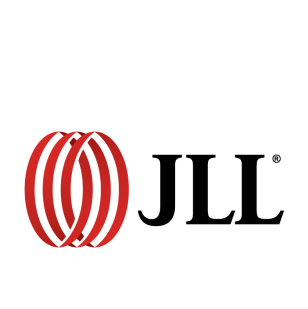 METROPOLITAN SQUARE211 North Broadway				                                                  (314) 436-1212 (phone)St. Louis,  						              (314) 436-7391 (fax)INDIVIDUALS NEEDING ASSISTANCE ROSTERCOMPANY NAME: ______________________________________________________________TENANT CONTACT: _____________________________________________________________FLOOR: _______________________________ DATE: __________________________________Please provide the names of all individuals in your company that will require assistance during an emergency evacuation due to being temporarily or permanently unable to use the stairs during an evacuation or relocation situation (temporary conditions would include pregnancy and/or broken bones, etc.).   If no one in your company requires assistance, please state that below.EMPLOYEE NAME							           LOCATION IN SUITE      ________________________________________________________________________________________________________________________________________________________________________________________________________________________________________________________________________________________________________________________________________________________________________________________________________________________________________________________________________________________________________________________________________________________________________________________________________________________________________________________________________________________________________________________________________________NOTE:  Please forward any changes to the JLL Building Management office throughout the year.